Gmina Wschowa                                                                              Sygnatura sprawy:RZP.271.33.2022Rynek 1 67-400 Wschowa 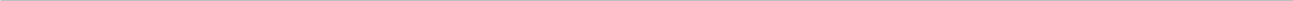 Załącznik nr 7 do SWZ……………………………….……………………………….……………………………….     (Wykonawca)WYKAZ ROBÓT BUDOWLANYCHPrzystępując do postępowania o udzielenie zamówienia publicznego prowadzonego w trybie zamówienia podstawowego pn.:„Budowa naziemnego parkingu przy ulicy Wolsztyńskiej 
we Wschowie”przedkładam/my wykaz wykonanych robót budowlanych w zakresie niezbędnym do wykazania spełnienia warunku udziału w postępowaniu, o którym mowa w Rozdziale 5 SWZ:UWAGADane w kolumnach nr 1, 2, 3 i 4 należy wypełnić w taki sposób aby Zamawiający na podstawie wskazanych informacji był w stanie ocenić, czy wskazana robota budowlana potwierdza spełnianie przez Wykonawcę warunku udziału w postępowaniu, określonego w Rozdziale V SWZ.	W załączeniu należy dołączyć dowody, o których mowa w Rozdziale VI SWZ, dotyczące robót, określających, czy te roboty budowlane zostały wykonane należycie.……………………………………………… dnia ……………….. 2022  rokuLp.Zamawiający(nazwa podmiotu,na rzecz któregoroboty te zostaływykonane)Rodzajzrealizowanych robót(podanie nazwy inwestycji i miejsca jej realizacji z opisem pozwalającym na ocenę spełniania warunku udziału w postępowaniu)Data wykonania(dd/mm/rrrr)Wykonawca robótnazwa i adres wykonawcy12341.2.